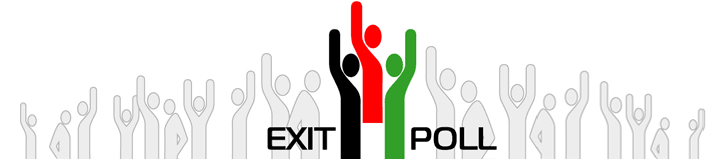 Дані Національного екзит-полу’Рада-2014 щодо результатів голосування виборців України 26 жовтня 2014 року станом на 20:00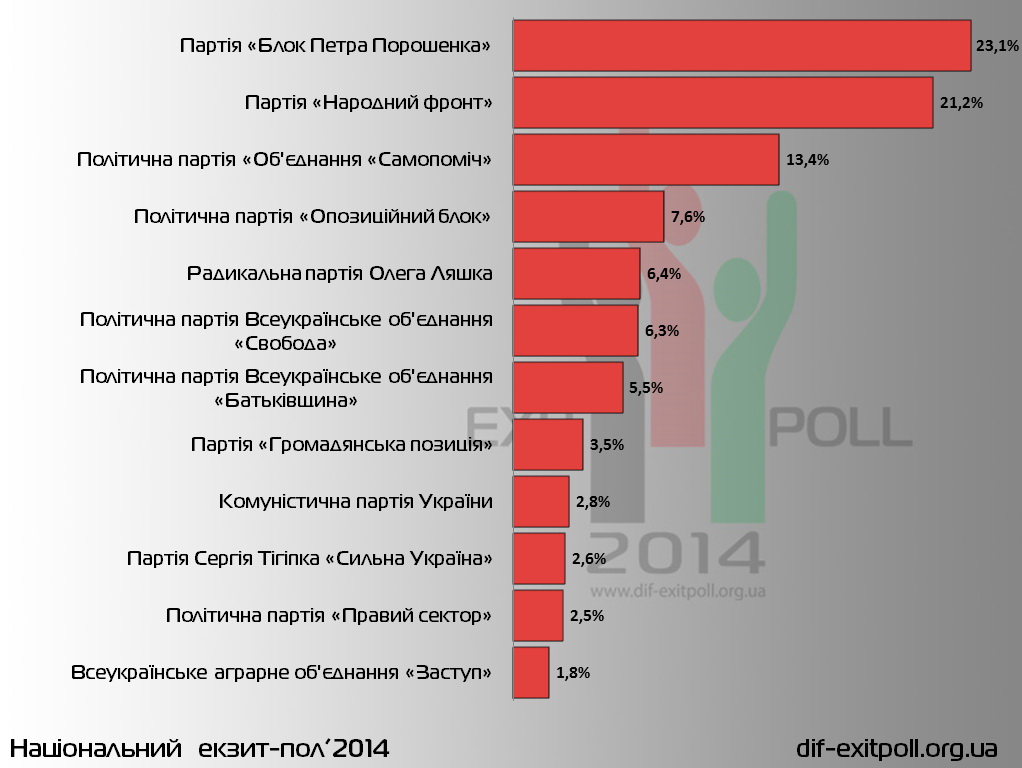 Регіональний розподіл26 жовтня 2014 року, у день позачергових виборів до Верховної Ради  України, Консорціум, до якого входять Фонд «Демократичні ініціативи» імені Ілька Кучеріва, Київський міжнародний інститут соціології (КМІС) та Український центр економічних і політичних досліджень імені Олександра Разумкова, провів Національний екзит-пол’Рада-2014.Управління проектом, його фінансовий і медійний менеджмент здійснює Фонд «Демократичні ініціативи». Наукове керівництво проектом, розробку вибірки і координацію опитування виконує КМІС. Опитування виборців на виході з виборчих дільниць провели Київський міжнародний інститут соціології (КМІС) і Центр Разумкова.Генеральна сукупність екзит-полу — виборці, які проголосували на виборчих дільницях на території України (крім спеціальних дільниць). Теоретично вибірка репрезентативна для України в цілому,  для всіх тих дільниць, на яких відбулися вибори. Опитано 17779 респондентів на 400 виборчих дільницях. Застосовувалася методика «таємного голосування».Статистична похибка вибірки не перевищує 2,5% для головних партій і блоків (за чисельністю отриманих голосів) і в межах 0,5–1% — для інших партій і блоків.Керівник проекту «Національний екзит-пол’2014» – Ірина Бекешкіна
Науковий керівник проекту — Наталя Харченко
Менеджер робіт Київського міжнародного інституту соціології –   Антон Грушецький
Менеджери робіт Центру Разумкова – Андрій Биченко, Михайло Міщенко
Консультант — Володимир ПаніоттоМіжнародні спостерігачі за проведенням екзит-полу  і консультанти:Йоанна Конєчна-Саламатін – експерт Інституту громадських справ, працівник Інституту соціології Варшавського університету (Польща) 
Катерина Козеренко – експерт-консультант, Левада-Центр (Росія)
Вероніка Бізюкова –  експерт-консультант, Левада-Центр (Росія)Національний екзит-пол здійснено за фінансової підтримки міжнародних донорів: Міжнародний Фонд «Відродження»,  програма Matra Посольства Королівства Нідерландів в Україні, Національний Фонд підтримки демократії (США),  PACT, проект UNITER, Європейський  Союз. Партії (за зменшенням кількості голосів)Україна, %122. Блок Петра Порошенка 23,125. Народний Фронт 21,2315. Самопоміч 13,444. Опозиційний блок  7,651. Радикальна Партія Ляшка 6,4612. Свобода6,3726. Батьківщина 5,5827. Громадянська позиція (Анатолій Гриценко) 3,5914. Комуні-стична партія України 2,81025. Партія Сергія Тігіпка "Сильна Україна" 2,61117. Правий Сектор 2,5127. "Заступ" 1,8132. Солідарність жінок України 0,6146. ПП "5.10"0,5153. Інтернет партія України 0,41621. Зелена планета 0,31720. Партія Зелених України 0,21810. Єдина Країна 0,21916. Україна - Єдина Країна 0,2208. Партія "Відродження"0,22111. Сила Людей 0,12223. Сила і Честь 0,12324. Конгрес Українських Націоналістів 0,12428. "Блок Лівих Сил України" 0,1259. Нова Політика0,12618. Україна Майбутнього" 0,12713. Національна Демократична партія України 0,12829. Громадянський рух України 0,12919. Ліберальна партія України 0,0Україна в цілому Захід ЦентрПівдень Схід22. Блок Петра Порошенка 23.122.826.821.215.05. Народний Фронт 21.231.122.013.010.215. Самопоміч 13.415.314.311.49.04. Опозиційний блок  7.60.72.514.828.81. Радикальна Партія Ляшка 6.46.17.65.06.212. Свобода6.37.97.24.62.426. Батьківщина 5.55.15.95.94.227. Громадянська позиція (Анатолій Гриценко) 3.53.63.53.33.014. Комуністична партія України 2.80.61.56.06.825. Партія Сергія Тігіпка "Сильна Україна" 2.60.71.55.65.117. Правий Сектор 2.52.52.32.72.5 7. "Заступ" 1.81.91.71.81.6 2. Солідарність жінок України 0.60.40.50.81.26. ПП "5.10"0.50.20.60.70.43. Інтернет партія України 0.40.10.40.70.721. Зелена планета 0.30.20.30.40.320. Партія Зелених України 0.20.20.20.30.510. Єдина Країна 0.20.10.20.20.916. Україна - Єдина Країна 0.20.10.20.20.18. Партія "Відродження"0.20.10.10.30.211. Сила Людей 0.10.10.10.10.123. Сила і Честь 0.10.10.10.20.024. Конгрес Українських Націона-лістів 0.10.00.10.20.228. "Блок Лівих Сил України" 0.10.00.10.10.2 9. Нова Політика0.10.10.10.20.018. Україна Майбутнього" 0.10.00.10.10.213. Націо-нальна Демократична партія України 0.10.10.10.10.129. Громадянський рух України 0.10.00.00.10.219. Ліберальна партія України 0.00.00.00.10.0